	Canada’s Role in the British Empire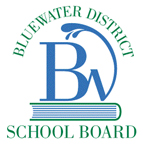 IntroductionAfter Confederation, responsibility for Canada’s defence and foreign relations remained with Britain;Britain had strongest military power in the world;Would secure Canada from foreign threats;In late 1800s, cost of steam-powered warships increased and Britain needed colonies for help to keep up with Germany;Britain issued demands of support from Empire countries.Demands of Canada and the British EmpireSupply troops, when requested, to fight in wars under British command to defend Empire;Maintain naval vessels for their own defence, but place them under British command in times of war;Send money to Britain to help with the increased costs of defending the Empire.Canadian Attitudes Toward Defending the EmpireEnglish-Canadian Attitudes:Majority of English speaking Canadians were of British origin;Felt a duty to help Britain;French-Canadian Attitudes:Generally opposed to help British conflicts;Britain was not their homeland;Even less keen to defend France – Britain’s ally.The Imperial Federation DebateBegan in the 1890s;Led by Joseph Chamberlain;Believed dominions should build navies that could be placed under British control;Supporters for Imperial Federation believed that it was an opportunity for Canada;Opposition was worried about being under control of Britain.ConclusionCanada’s role in the British Empire was a subject of much debate in the 1890s;There were strong opinions on the various issues;There was also little room for compromise.